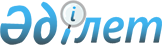 2009 жылы қоғамдық жұмыстарды ұйымдастыру туралыЖамбыл облысы Т. Рысқұлов ауданы әкімиятының 2009 жылғы 27 ақпандағы N 125 Қаулысы. Жамбыл облысы Т. Рысқұлов ауданының Әділет басқармасында 2009 жылғы 08 сәуірде 78 нөмірімен тіркелді      РҚАО ескертпесі.

      Мәтінде авторлық орфография және пунктуация сақталған.

      "Қазақстан Республикасындағы жергілікті мемлекеттік басқару және өзін-өзі басқару туралы" Қазақстан Республикасының 2001 жылғы 23 қаңтардағы Заңының 31 бабы 1 тармағының 13) тармақшасына және "Халықты жұмыспен қамту туралы" Қазақстан Республикасының 2001 жылғы 23 қаңтардағы Заңының 7 және 20 баптарының негізінде, сондай-ақ "Халықты жұмыспен қамту туралы" Қазақстан Республикасының 2001 жылғы 23 қаңтардағы Заңын іске асыру жөніндегі шаралар туралы" Қазақстан Республикасы Үкіметінің 2001 жылғы 19 маусымдағы № 836 қаулысымен бекітілген қоғамдық жұмыстарды ұйымдастыру мен қаржыландырудың ережесіне сәйкес аудан әкімдігі ҚАУЛЫ ЕТЕДІ:



      1. 2009 жылы қоғамдық жұмыстар жүргізілетін ұйымдардың тізбесі № 1-қосымшаға сәйкес бекітілсін.



      2. 2009 жылға арналған қоғамдық жұмыс түрлері, көлемі мен нақты жұмыс жағдайлары, қаржыландыру көздері, қоғамдық жұмыстарға сұраныстар мен ұсыныстар № 2-қосымшаға сәйкес бекітілсін.



      3. "Т. Рысқұлов ауданы әкімдігінің жұмыспен қамту және әлеуметтік бағдарламалар бөлімі" мемлекеттік мекемесі (Ш. Қосалов), ауылдық округтердің әкімдері азаматтарды қоғамдық жұмысқа тартқан кезінде нысаналы топтарға жататын жұмыссыз азаматтарды ескерсін.



      4. Қоғамдық жұмысқа қатысатын азаматтардың еңбекақысы "2009-2011 жылдарға арналған Республикалық бюджет туралы" Қазақстан Республикасының 2008 жылғы 4 желтоқсандағы Заңымен белгіленген ең төменгі жалақы көлемінің 1,5 еселенген мөлшерінде белгіленсін.



      5. "Т. Рысқұлов ауданы әкімдігінің қаржы бөлімі" мемлекеттік мекемесі (Б. Әліпбаев) қоғамдық жұмыстарды жергілікті бюджеттен уақтылы қаржыландыруды қамтамасыз етсін.



      6. Осы қаулының орындалуын бақылау аудан әкімінің орынбасары Б. Іңкәрбековке жүктелсін.



      7. Осы қаулы әділет органдарында мемлекеттік тіркелген күннен бастап күшіне енеді және алғашқы ресми жарияланғаннан кейін күнтізбелік он күн өткен соң қолданысқа енгізіледі.      Аудан әкімінің

      міндетін атқарушы                          М. Шүкеев"КЕЛІСІЛДІ""Жамбыл облысы Т. Рысқұлов ауданының

қорғаныс істері жөніндегі бөлімі"

мемлекеттік мекемесінің бастығы

Жолдас Бақытжан Жолдасұлы

ақпан 2009 жыл"Жамбыл облысы ішкі істер департаментінің

Т. Рысқұлов аудандық ішкі істер бөлімі" мемлекеттік

мекемесінің бастығы полиция подполковнигі

Исабеков Бақберген Айтжанұлы

ақпан 2009 жыл

Т. Рысқұлов ауданы әкімдігінің

2009 жылғы 27 ақпандағы

№ 125 қаулысына № 1-қосымша

2009 жылға арналған ақылы қоғамдық жұмыстарды ұйымдастыру туралы аймақтардағы ұйымдардың

ТІЗБЕСІ      1. "Т. Рысқұлов ауданы Құлан ауылдық округі әкімінің аппараты" мемлекеттік мекемесі;

      2. "Т. Рысқұлов ауданы Луговой округі әкімінің аппараты" мемлекеттік мекемесі;

      3. "Т. Рысқұлов ауданы Қорағаты ауылдық округі әкімінің аппараты" мемлекеттік мекемесі;

      4. "Т. Рысқұлов ауданы Қарақыстақ ауылдық округі әкімінің аппараты" мемлекеттік мекемесі;

      5. "Т. Рысқұлов ауданы Көкдөнен ауылдық округі әкімінің аппараты" мемлекеттік мекемесі;

      6. "Т. Рысқұлов ауданы Новосель ауылдық округі әкімінің аппараты" мемлекеттік мекемесі;

      7. "Т. Рысқұлов ауданы Ақыртөбе ауылдық округі әкімінің аппараты" мемлекеттік мекемесі;

      8. "Т. Рысқұлов ауданы Ленин ауылдық округі әкімінің аппараты" мемлекеттік мекемесі;

      9. "Т. Рысқұлов ауданы Жаңатұрмыс ауылдық округі әкімінің аппараты" мемлекеттік мекемесі;

      10. "Т. Рысқұлов ауданы Құмарық ауылдық округі әкімінің аппараты" мемлекеттік мекемесі;

      11. "Т. Рысқұлов ауданы Өрнек ауылдық округі әкімінің аппараты" мемлекеттік мекемесі;

      12. "Т. Рысқұлов ауданы Тереңөзек ауылдық округі әкімінің аппараты" мемлекеттік мекемесі;

      13. "Т. Рысқұлов ауданы Абай ауылдық округі әкімінің аппараты" мемлекеттік мекемесі;

      14. "Т. Рысқұлов ауданы Көгершін ауылдық округі әкімінің аппараты" мемлекеттік мекемесі;

      15. "Т. Рысқұлов ауданы Қайыңды ауылдық округі әкімінің аппараты" мемлекеттік мекемесі;

      16. Т. Рысқұлов ауданы әкімінің "Құлан-Тазалық" мемлекеттік коммуналдық кәсіпорны;

      17. "Жамбыл облысы Т. Рысқұлов ауданы Қорғаныс істері жөніндегі бөлімі" мемлекеттік мекемесі;

      18. "Т. Рысқұлов ауданы әкімдігінің жұмыспен қамту және әлеуметтік бағдарламалар бөлімі" мемлекеттік мекемесі;

      19. "Т. Рысқұлов ауданы әкімдігінің  дене шынықтыру және спорт бөлімі" мемлекеттік мекемесі;

      20. "Жабыл облысы ішкі істер департаментінің Т. Рысқұлов аудандық ішкі істер бөлімі" мемлекеттік мекемесі;

      21. Т. Рысқұлов ауданы әкімиятының "Жасыл-Құлан" коммуналдық мемлекеттік қазыналық кәсіпорыны.

Т. Рысқұлов ауданы әкімдігінің

2009 жылғы 27 ақпандағы

№ 125 қаулысына № 2-қосымша

2009 жылы қоғамдық жұмыстарды ұйымдастыру
					© 2012. Қазақстан Республикасы Әділет министрлігінің «Қазақстан Республикасының Заңнама және құқықтық ақпарат институты» ШЖҚ РМК
				№Жұмыс түрлеріНақты жұмыс түрлеріКөлеміҚаржы көздеріСұранысҰсыныс1Аудан аумағын экологиялық сауықтыру (көріктендіру көгеріштендіру және тазалық жұмыстары)1. Арық тазалау

2. Күл-қоқыс

шығару

3. Жол құрылысы

және жөндеу

4. Гүл егу

жұмыстары және

гүлзарларды күту

5. Тал егу

6. Күзету, суға-

ру, күту және

ретке келтіру

7. Тал түбін

әктеу

8. Бағана

сырлау, әктеу

9. Насихат

тақталарын

жаңалау, сырлау80 шақырым

2500 тонна25 шақырым

 

2500 м2

 

 

60 000 түп

750 гектар

 

 

40 000 түп

 

3200 дана

 

350 м2Жергі-

лікті бюджет1901902"Жасыл ел" бағдарламасы және ауыл әкімдерінің ұйымдастыруы-

мен егілген талдардың сақталуын қамтамасыз етуКүзету, суғару, күту және ретке келтіру180 гектарЖергі-

лікті бюджет30303Республикалық және аймақтық науқандар өткізу шараларына қатысу1. Сауалнама жүргізу

2. Сайлау, санақ жұмыстарына жәрдемдесу

3. Басқа да жұмыстарҚажеттілі-

гіне сәйкесЖергі-

лікті бюджет10104.Бюджеттік мекемелердегі қысқа мерзімге дайындауға қатысу, соғыс ардагерлерімен мүгедектерге, жалғызбасты қарттарға жәрдемдесу1. Ағымды жөндеу

2. Отын дайындау

3. Аулаларды ретке келтіруҚажеттілігіне сәйкесЖергі-

лікті бюджет16165Барлығы246246